RZĄDOWY FUNDUSZ POLSKI ŁAD:    Program Inwestycji Strategicznych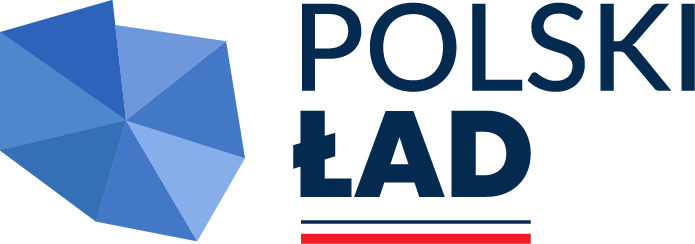 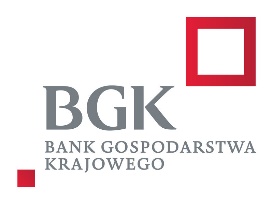 UMOWA nr SP.272.2.2024zawarta w Kaliszu Pomorskim w dniu  …………………………………. pomiędzyGminą Kalisz Pomorskiul. Wolności 25, 78-540 Kalisz Pomorski, NIP: 674-100-23-20reprezentowaną przez:Burmistrza Kalisza Pomorskiego  – Janusza Garbacza przy kontrasygnacie Skarbnika Gminy – Agnieszki Katarzyńskiej-Mazurzwaną dalej „Zamawiającym”a………………………………………………………………………………………………………………………………………………………………………………………, reprezentowanym przez ……………………………….. – ……………………………………………………………………., zwanym dalej „Wykonawcą”o treści następującej:§1Przedmiot umowy1. Zgodnie z postępowaniem o udzielenie zamówienia nr SP.271.2.2024 przeprowadzonym              w trybie podstawowym Zamawiający zleca a Wykonawca przyjmuje do wykonania zadanie pt. Wykonanie sieci wodociągowej i kanalizacji sanitarnej Drawska – Koszalińska w Kaliszu Pomorskim.2. Przedmiotem zamówienia są roboty budowlane polegające na wykonaniu sieci wodociągowej        i kanalizacji sanitarnej oraz kanalizacji deszczowej między ulicami Drawska – Koszalińska w Kaliszu Pomorskim.Lokalizacja inwestycji:Przedmiotowa inwestycja zlokalizowana jest w miejscowości Kalisz Pomorski, gmina Kalisz Pomorski, powiat drawski, województwo zachodniopomorskie. Inwestycja zlokalizowana jest na następujących działkach:- budowa sieci wodociągowej i kanalizacji sanitarnej z przyłączami wod-kan:   a) etap I-III i etap V– dz. nr 22/64, 22/52, 22/46, 22/73, 22/79, 22/87, 22/97, 22/18, 22/20, 22/25, 22/27, 22/29, 21, 88 obręb 0001 m. Kalisz Pomorski, dz. nr 89 obręb 0002 m. Kalisz Pomorski,   b) etap IV – dz. nr 22/140, 16, 22/130, 22/129, 22/128, 22/141, 22/142, 22/143, 22/144, 22/133, 7/33, 2/46, obręb 0001 m. Kalisz Pomorski,- podłączenie elektryczne przepompowni ścieków – dz. nr 22/143, obręb 0001 m. Kalisz       Pomorski,- przełożenie instalacji sanitarnej – dz. nr 88 obręb 0001 m. Kalisz Pomorski, dz. nr 89, 41, 92 obręb 0002 m. Kalisz  Pomorski, dz. nr 426, 99 obręb Krężno,- budowa sieci kanalizacji deszczowej – etap I-III – dz. nr 1, 88 obręb 0002 m. Kalisz Pomorski, dz. nr 21, 22/29, 22/27, 22/25, 22/20, 22/18, 22/5, 22/163, 22/162, 22/142, 22/141, 22/128, 22/129, 22/130, 22/46, 22/140, 16, 22/52, 22/64, 22/79, 22/73, 22/87, 22/97 obręb 0001 m. Kalisz Pomorski.4.     Zakres zamówienia obejmuje zakres prac objęty dokumentacją projektową, w tym:a)	budowę sieci wodociągowej i kanalizacji sanitarnej,b)	budowę sieci kanalizacji deszczowej,c)	budowę przepompowni ścieków i podłączenie elektryczne,d)	przełożenie kanalizacji sanitarnej.,e)    wykonanie robót odtworzeniowych nawierzchni uległych zniszczeniu bądź rozebraniu        w trakcie realizacji inwestycji,  f)     wywóz i utylizacja materiałów porozbiórkowych, g) powiadomienie zarządców wszystkich sieci znajdujących się na terenie
             inwestycji przed rozpoczęciem robót, h)   wykonanie wszelkich czynności nałożonych załączonymi do dokumentacji technicznej         decyzjami, uzgodnieniami itp. oraz prowadzenie robót zgodnie z wymaganiami w nich            określonymi.Inwestor rezygnuje z budowy studni wodomierzowych mimo, że są one ujęte w projektach.Pozostaje do wykonania 1 studnia wodomierzowa zgodnie z przedmiarami.5.   Podstawowe parametry:a) budowa sieci wodociągowej:- długość – 4111 m,- studnia wodomierzowa Ø 1000 mm – 1 szt.     b)    budowa sieci kanalizacji sanitarnej: - długość – 4196 m,            - studnia rewizyjna Ø 1200 mm – 53 szt. - studnia rewizyjna Ø 1000 mm – 33 szt.  - budowa przepompowni – 1 szt.  - demontaż starej sieci – 295 m.      c)   budowa sieci kanalizacji deszczowej:   - długość – 2810 m.   - studnia rewizyjna Ø 1000 mm – 74 szt.   - separator substancji ropopochodnych – 1 szt.Szczegółowy zakres robót budowlanych przewidzianych do wykonania w ramach przedmiotowego  zamówienia określa SWZ wraz załącznikami - dokumentacją techniczną: projekty budowlane wraz z rysunkami,  specyfikacja techniczna wykonania i odbioru robót.Wspólny Słownik Zamówień CPV: 45000000-7 Roboty budowlane45231300-8 Roboty budowlane w zakresie budowy wodociągów i rurociągów do                                                                           odprowadzania ścieków45232423-3 Roboty montażowe przepompowni ścieków8.     Zakres zamówienia obejmuje również:wykonanie map powykonawczych,dostarczenie niezbędnych certyfikatów i atestów na materiały oraz protokołów badań i sprawdzeń robót budowlanych,wykonanie pełnej dokumentacji do odbioru inwestycji (dokumentacja powykonawcza w 1 egzemplarzu),wykonanie tymczasowej organizacji ruchu na czas budowy (w tym opracowanie projektu tymczasowej organizacji ruchu) wraz z wszelkimi uzgodnieniami oraz wykonanie wszelkich czynności nakazanych decyzją i zawiadomienie na minimum 7 dni przed wprowadzeniem organizacji ruchu stron wskazanych w decyzji. Wykonawca ponosi wszelkie koszty powstałe w wyniku realizacji inwestycji, w tym opłaty za uzgodnienie tymczasowej organizacji ruchu,uzyskanie zezwoleń  na zajęcie pasa drogowego. Wykonawca ponosi wszelkie koszty powstałe w wyniku realizacji inwestycji, w tym opłaty za zajęcie pasa drogowego.(Wykonawca będzie występował jako pełnomocnik Zamawiającego w celu dokonania zgłoszeń, zawiadomień, uzyskania zgód, zezwoleń, o których mowa powyżej),przygotowanie i dostarczenie Zamawiającemu kosztorysu ofertowego w terminie 7 dni od daty podpisania umowy (kosztorys zawierający stałe parametry robocizny, kosztów pośrednich, zysku). Kosztorys nie będzie podstawą rozliczenia inwestycji, będzie stanowił element pomocniczy. Kosztorys służył będzie również do określenia maksymalnych wartości umów o podwykonawstwo, po przekroczeniu których Zamawiający zgłosi sprzeciw. Kosztorys musi uwzględniać  szczegółowy, pełen zakres robót  przewidzianych do realizacji w ramach zamówienia. Kosztorys podlega akceptacji zamawiającego. Przedmiot umowy należy wykonać zgodnie z:dokumentacją techniczną,uzgodnieniami i decyzjami administracyjnymi,warunkami wynikającymi z obowiązujących przepisów technicznych i prawa budowlanego,wymaganiami wynikającymi z obowiązujących Polskich Norm i aprobat technicznych,zasadami rzetelnej wiedzy technicznej.10. Zastosowanie zamiennych rozwiązań, materiałów i urządzeń, zaniechanie wykonania przez Wykonawcę określonych robót budowlanych w związku z zastosowaniem rozwiązań zamiennych może nastąpić po podpisaniu przez Zamawiającego i Wykonawcę aneksu do umowy, w którym strony wyrażą zgodę na zastosowanie rozwiązań zamiennych oraz ustalą wynagrodzenie należne Wykonawcy po zastosowaniu rozwiązań zamiennych.11.  W przypadku wystąpienia zmian nieistotnych w rozumieniu ustawy Prawo Budowlane,             Wykonawca przygotuje: kopie rysunków (tylko tych gdzie nastąpiła zmiana) z zatwierdzonego projektu budowlanego z naniesionymi kolorem czerwonym zmianami, kwalifikację projektanta, oświadczenie kierownika budowy potwierdzone przez projektanta i  inspektora nadzoru inwestorskiego.12. Konieczność wykonania robót zamiennych winna być stwierdzona w protokole konieczności            wykonania robót  zamiennych, podpisanym przez Zamawiającego i Wykonawcę oraz inspektora        nadzoru.Przedmiot umowy winien być wykonany z materiałów dostarczonych przez Wykonawcę, pracownikami posiadającymi odpowiednie przygotowanie zawodowe i kwalifikacje wymagane dla realizacji robót, o których mowa w przedmiocie zamówienia oraz przy użyciu technicznie sprawnego sprzętu ogólnie stosowanego dla tego rodzaju robót.  Wykonawca dostarczy na teren budowy materiały, określone co do rodzaju, standardu i ilości w dokumentacji projektowej i umowie oraz ponosi za nie pełną odpowiedzialność.Materiały dostarczone przez Wykonawcę, o których mowa powyżej, muszą być nieużywane i fabrycznie nowe oraz odpowiadać, co do jakości, wymogom dotyczącym wyrobów dopuszczonych do obrotu i stosowania w budownictwie, a także wymaganiom jakościowym określonym w dokumentacji projektowej i specyfikacji technicznej wykonania i odbioru robót budowlanych.Wszystkie materiały przed wbudowaniem muszą być zatwierdzone przez Inspektora Nadzoru w zakresie ich zgodności z dokumentacja projektową. Wykonawca zobowiązany jest przed wbudowaniem materiałów, uzyskać od Inspektora Nadzoru, zatwierdzenie zastosowania tych materiałów przedkładając dokumenty wymagane ustawą Prawo budowlane.Wykonawca zobowiązany jest:posiadać i na każde żądanie Zamawiającego lub Inspektora Nadzoru okazać, w stosunku do wskazanych materiałów dokumenty stwierdzające dopuszczenie materiału do obrotu i powszechnego stosowania,do protokolarnego przejęcia terenu budowy oraz prowadzenia na bieżąco dziennika budowy i umożliwienia dokonywania w nim zapisów inspektorowi nadzoru,do utrzymywania terenu budowy zgodnie z zasadami BHP,do zabezpieczenia i oznakowania na własny koszt terenu budowy zgodnie z obowiązującymi przepisami,do uporządkowania terenu budowy po zakończeniu robót i przekazania go Zamawiającemu w terminie ustalonym na odbiór.Wszelkie nazwy własne (jeśli zostały użyte w treści załączników do SWZ tj. dokumentacji projektowej) należy czytać jako parametry techniczne i jakościowe materiałów oraz czytać je jako „takie lub równoważne”. Wskazane przez projektantów w dokumentacji projektowej nazwy własne są wyłącznie przykładowe i służą jedynie określeniu klasy wymaganych materiałów oraz wzornictwa.Gdziekolwiek w dokumentacji dotyczącej zamówienia przywołane są normy lub przepisy, które spełniać mają materiały, urządzenia i inne dostarczone towary oraz roboty, będą obowiązywać postanowienia najnowszych wydań tych norm i przepisów. W przypadku, gdy przywołano normy, oceny techniczne, aprobaty, specyfikacje techniczne czy systemy referencji technicznych lub przepisy krajowe lub regionalne, mogą być stosowane równoważne, inne odpowiednie, ale zapewniające równy lub wyższy poziom wykonania w porównaniu z poziomem, jaki zapewniają te pierwsze.Zamawiający na podstawie art. 95 ustawy Prawo zamówień publicznych wymaga zatrudnienia przez Wykonawcę lub podwykonawcę na podstawie umowy o pracę osób wykonujących następujące czynności w zakresie realizacji zamówienia: prace budowlane (operatorzy maszyn, pracownicy fizyczni).Wykonawca przedstawi  zamawiającemu na każde żądanie oświadczenie wykonawcy lub podwykonawcy o zatrudnianiu na podstawie umowy o pracę osób  wykonujących prace budowlane w ramach niniejszego zamówienia.  Oświadczenie winno zawierać informacje, w tym dane osobowe, niezbędne do weryfikacji zatrudnienia na podstawie umowy o pracę, w szczególności imię i nazwisko zatrudnionego pracownika, datę zawarcia umowy o pracę, rodzaj umowy o pracę i zakres obowiązków pracownika.Nieprzedłożenie oświadczenia, o których mowa w ust. 20 traktowane będzie jako niewypełnienie obowiązku zatrudnienia na podstawie umowy o pracę osób wykonujących prace budowlane. §2GwarancjeWykonawca udziela gwarancji na wykonane roboty stanowiące przedmiot niniejszej umowy na okres …. lat od daty bezusterkowego odbioru końcowego przedmiotu umowy.Okres rękojmi za wady wynosi ….  lat od daty bezusterkowego odbioru końcowego przedmiotu umowy.§3Inżynier kontraktu i kierownictwo nad wykonaniem robótWykonawca zapewni udział przy realizacji zamówienia osób  posiadających uprawnienia  budowlane do kierowania robotami budowlanymi w specjalnościach:  elektrycznej, sanitarnej. Wykonawca ma obowiązek przedkładać na żądanie Zamawiającego aktualne dokumenty potwierdzające, że osoby uczestniczące w wykonywaniu zamówienia posiadają wymagane uprawnienia w rozumieniu ustawy Prawo budowlane.Zamawiający może zażądać zmiany osoby o której mowa w ust. 1  jeżeli uzna, że osoba ta nie wykonuje należycie swoich obowiązków. Wykonawca zobowiązany jest zmienić wskazaną osobę w terminie 14 dni od dnia przekazania żądania.Zmiana osoby wskazanej w ust. 1 może nastąpić poprzez pisemne oświadczenie złożone drugiej stronie. Zmiana taka nie wymaga do swojej ważności formy aneksu do niniejszej umowy. Zmiana osoby wskazanej w ust. 1 odbywa się poprzez pisemne powiadomienie Zamawiającego, do którego dołącza się dokumenty potwierdzające określone w SWZ  wymagania stawiane dla tej osoby.Wykonawca wyznaczy  osobę  odpowiedzialną za kontakty z Zamawiającym i inspektorami nadzoru, która będzie stale przebywała na budowie gdy będą prowadzone roboty.  Zamawiający zapewnia nadzór inwestorski.Inspektor nadzoru uprawniony jest do wydawania Wykonawcy poleceń związanych z zapewnieniem prawidłowego oraz zgodnego z umową i projektem technicznym wykonania przedmiotu umowy.§4Terminy realizacji przedmiotu umowyStrony ustalają  następujące terminy realizacji zadania:termin przekazania placu budowy wraz z dokumentacja techniczną – w ciągu 14 dni od podpisania umowy;termin rozpoczęcia robót - najpóźniej do 7 dni po przekazaniu placu budowy;termin wykonania przedmiotu zamówienia –  6 miesięcy od dnia podpisania umowy; termin odbioru końcowego nastąpi w ciągu 7 dni od zgłoszenia przez Wykonawcę Zamawiającemu ukończenia prac. Jeżeli w toku czynności odbioru zostaną stwierdzone wady to Zamawiającemu przysługują następujące uprawnienia:jeżeli wady nie nadają się do usunięcia to:jeżeli umożliwiają one użytkowanie przedmiotu umowy zgodnie z przeznaczeniem, Zamawiający może odebrać przedmiot odbioru i obniżyć odpowiednio wynagrodzenie Wykonawcy,jeżeli uniemożliwiają użytkowanie przedmiotu umowy zgodnie z przeznaczeniem, Zamawiający może odstąpić od umowy lub żądać wykonania przedmiotu umowy po raz drugi na koszt Wykonawcy, jeżeli wady nadają się do usunięcia to Zamawiający może:odmówić odbioru do czasu usunięcia wad; w przypadku odmowy odbioru, Zamawiający określa w protokole powód nie odebrania robót i termin usunięcia wad lubdokonać odbioru i wyznaczyć termin usunięcia wad zatrzymując odpowiednią do kosztów usunięcia wad część wynagrodzenia Wykonawcy tytułem kaucji gwarancyjnej.§5Wynagrodzenie Wykonawcy i warunki płatnościZa wykonanie przedmiotu umowy strony ustalają wynagrodzenie w wysokości: ………………….. zł netto + VAT 23 % ……………… zł = ……………………….. zł brutto, słownie:  ………………………………………………………………………………………………………………………………………………………...Rozliczenie z Wykonawcą nastąpi ryczałtowo.Zamawiający udziela Wykonawcy zaliczki na poczet wykonania przedmiotu umowy w kwocie brutto ....................... zł. [kwota stanowiąca różnicę pomiędzy wartością brutto umowy a kwotą przyznanej Zamawiającemu promesy; co najmniej 5 % wartości umowy].Zaliczka zostanie wypłacona na rachunek bankowy Wykonawcy ……………………………………….. w terminie 14   dni od przekazania placu budowy. Wykonawca w terminie 7 dni od otrzymania zaliczki wystawi fakturę VAT/rachunek na kwotę obejmującą otrzymaną zaliczkę. Zaliczka wypłacona Wykonawcy zostanie rozliczona poprzez pomniejszenie wartości faktury końcowej Wykonawcy o kwotę zaliczki udzielonej Wykonawcy.Wykonawca zapewni finansowanie Inwestycji w części niepokrytej udziałem własnym Zamawiającego, na czas poprzedzający wypłatę środków z promesy przez Bank Gospodarstwa Krajowego. Zapłata wynagrodzenia Wykonawcy Inwestycji w wysokości wynikającej z rozliczenia zaliczki, o której mowa w ust. 3 nastąpi po wykonaniu inwestycji w terminie nie dłuższym niż 35 dni od dnia odbioru Inwestycji przez Zamawiającego.Warunkiem zapłaty przez Zamawiającego wynagrodzenia, o którym mowa w ust. 7, za odebrane roboty budowlane jest przedstawienie dowodów zapłaty wymagalnego wynagrodzenia podwykonawcom i dalszym podwykonawcom, o których mowa w § 6, biorącym udział w realizacji odebranych robót budowlanych.W przypadku nieprzedstawienia przez Wykonawcę wszystkich dowodów zapłaty podwykonawcom, o których mowa w ust 8,  Zamawiający wstrzymuje wypłatę należnego wynagrodzenia za odebrane roboty w części równej sumie kwot wynikających z nieprzedstawionych dowodów zapłaty.W przypadku uchylenia się od obowiązku zapłaty wymagalnego wynagrodzenia przysługującego podwykonawcy lub dalszemu podwykonawcy odpowiednio przez wykonawcę, podwykonawcę lub dalszego podwykonawcę zamawiający dokonuje bezpośredniej zapłaty wymagalnego wynagrodzenia przysługującego podwykonawcy lub dalszemu podwykonawcy, który zawarł zaakceptowaną przez zamawiającego umowę o podwykonawstwo, której przedmiotem są roboty budowlane, lub który zawarł przedłożoną zamawiającemu umowę o podwykonawstwo, której przedmiotem są dostawy lub usługi zgodnie z postanowieniami art. 465 Ustawy PZP.Wynagrodzenie za wykonanie przedmiotu umowy płatne będzie po:- protokolarnym odbiorze robót,- wystawieniu faktury / rachunku  przez „Wykonawcę”.Wykonawca może przesłać  fakturę elektroniczną na adres ratusz@kaliszpom.pl. Faktura wystawiona przez Wykonawcę będzie płatna przelewem na konto numer ………………………………………………………………………………………………………………………………………………………... Wykonawca wystawi fakturę zgodnie z poniższymi danymi:Nabywca: Gmina Kalisz Pomorski, ul. Wolności 25, 78-540 Kalisz Pomorski, NIP: 674-100-23-20,Odbiorca: Urząd Miejski w Kaliszu Pomorskim, ul. Wolności 25, 78-540 Kalisz Pomorski.15. Zamawiający będzie realizował płatności za faktury z zastosowaniem mechanizmu podzielonej płatności, tzw. split payment. §6PodwykonawcyWykonawca może powierzyć wykonanie przedmiotu niniejszej umowy podwykonawcom, pod warunkiem złożenia w ofercie oświadczenia o zamiarze powierzenia określonych prac podwykonawcom.Zmiana zakresu prac / ilości realizowanego przez podwykonawców, zgłoszenie nowych części do realizacji przy pomocy podwykonawców, zmiana podwykonawcy dla swej ważności nie wymaga aneksu do umowy. W takiej sytuacji Wykonawca zobowiązany będzie zwrócić się do Zamawiającego z wnioskiem. Zastosowane zmian, o których mowa w ust. 2 może nastąpić wyłącznie po wyrażeniu przez Zamawiającego pisemnej zgody.Jeżeli zmiana albo rezygnacja z podwykonawcy dotyczy podmiotu, na którego zasoby wykonawca powoływał się, na zasadach określonych w art. 118 ust. 1 ustawy Prawo zamówień publicznych, w celu wykazania spełniania warunków udziału w postępowaniu, wykonawca jest obowiązany wykazać zamawiającemu, że proponowany inny podwykonawca lub wykonawca samodzielnie spełnia je w stopniu nie mniejszym niż podwykonawca, na którego zasoby wykonawca powoływał się w trakcie postępowania o udzielenie zamówienia.Wykonawca, podwykonawca lub dalszy podwykonawca zamówienia na roboty budowlane zamierzający zawrzeć umowę o podwykonawstwo, której przedmiotem są roboty budowlane, jest obowiązany, w trakcie realizacji zamówienia, do przedłożenia zamawiającemu projektu tej umowy, przy czym podwykonawca lub dalszy podwykonawca jest obowiązany dołączyć zgodę wykonawcy na zawarcie umowy o podwykonawstwo o treści zgodnej z projektem umowy.Termin zapłaty wynagrodzenia podwykonawcy lub dalszemu podwykonawcy, przewidziany w umowie o podwykonawstwo, nie może być dłuższy niż 30 dni od dnia doręczenia wykonawcy, podwykonawcy lub dalszemu podwykonawcy faktury lub rachunku.Zamawiający, w terminie 14 dni, zgłasza w formie pisemnej, pod rygorem nieważności, zastrzeżenia do projektu umowy o podwykonawstwo, której przedmiotem są roboty budowlane, w przypadku gdy:przewiduje ona termin zapłaty wynagrodzenia podwykonawcy dłuższy niż 30 dni, materiały użyte do wykonania są niezgodne z umową pomiędzy Zamawiającym a Wykonawcą,nie określono zakresu robót powierzonego podwykonawcy,umowa przewiduje zapłatę podwykonawcy wyższego wynagrodzenia za realizację części świadczenia objętej umową o podwykonawstwo, niż kwota wynagrodzenia należnego samemu Wykonawcy za tę część przedmiotu umowy, wynikająca z treści złożonej oferty lub kosztorysu, suma wynagrodzeń podwykonawców wynikająca z zawieranych umów o podwykonawstwo będzie wyższa niż wartość oferty,uzyskanie przez podwykonawcę lub dalszego podwykonawcę zapłaty za realizację przedmiotu umowy uzależnione będzie od zapłaty wynagrodzenia Wykonawcy przez Zamawiającego lub odpowiednio od zapłaty wynagrodzenia podwykonawcy przez Wykonawcę,termin realizacji prac przez podwykonawcę lub dalszego podwykonawcy określony w umowie o podwykonawstwo, będzie dłuższy od terminu określonego w umowie pomiędzy Zamawiającym a Wykonawcą,zawiera postanowienia kształtujące prawa i obowiązki podwykonawcy, w zakresie kar umownych oraz postanowienia dotyczące warunków wypłaty wynagrodzenia, w sposób dla niego mniej korzystny niż prawa i obowiązki wykonawcy, ukształtowane postanowieniami umowy zawartej między zamawiającym a wykonawcą. Niezłożenie zastrzeżeń w terminie 14 dni równoznaczne jest z zaakceptowaniem projektu umowy.Wykonawca, podwykonawca lub dalszy podwykonawca przedkłada zamawiającemu poświadczoną za zgodność z oryginałem kopię zawartej umowy o podwykonawstwo, której przedmiotem są roboty budowlane, w terminie 7 dni od dnia jej zawarcia.Zamawiający, w terminie 14 dni, zgłasza w formie pisemnej pod rygorem nieważności sprzeciw do umowy o podwykonawstwo, której przedmiotem są roboty budowlane, w przypadkach, o których mowa w ust. 7.Niezgłoszenie sprzeciwu, o którym mowa w ust. 10, do przedłożonej umowy o podwykonawstwo, której przedmiotem są roboty budowlane, w terminie 14 dni, uważa się za akceptację umowy przez zamawiającego.Wykonawca, podwykonawca lub dalszy podwykonawca przedkłada zamawiającemu poświadczoną za zgodność z oryginałem kopię zawartej umowy o podwykonawstwo, której przedmiotem są dostawy lub usługi, w terminie 7 dni od dnia jej zawarcia, z wyłączeniem umów o podwykonawstwo o wartości mniejszej niż 0,5% wartości umowy. Wyłączenie, o którym mowa w zdaniu pierwszym, nie dotyczy umów o podwykonawstwo o wartości większej niż 50 000 złotych. W przypadku, o którym mowa w ust. 12, podwykonawca lub dalszy podwykonawca, przedkłada poświadczoną za zgodność z oryginałem kopię umowy również wykonawcy.W przypadku, o którym mowa w ust. 12, jeżeli termin zapłaty wynagrodzenia jest dłuższy niż 30 dni, zamawiający informuje o tym wykonawcę i wzywa go do doprowadzenia do zmiany tej umowy, pod rygorem wystąpienia o zapłatę kary umownej. Postanowienia ust. 5-14 stosuje się odpowiednio do zmian umowy o podwykonawstwo.Wykonawca ponosi pełną odpowiedzialność za Podwykonawców i za plac budowy z chwilą jego przejęcia. Wykonawca jest koordynatorem robót wykonywanych przez Podwykonawców.Powierzenie wykonania części zamówienia podwykonawcom nie zwalnia wykonawcy z odpowiedzialności za należyte wykonanie   zamówienia.§7Kary umowneWykonawca zapłaci Zamawiającemu karę umowną:w przypadku odstąpienia od umowy przez Wykonawcę, za wyjątkiem sytuacji gdy odstąpienie nastąpi z uwagi na okoliczności, za które wyłączną odpowiedzialność ponosi Zamawiający, w wysokości 20 % wynagrodzenia netto,w przypadku odstąpienia od umowy przez Zamawiającego z winy Wykonawcy w wysokości 20 % wynagrodzenia netto,w przypadku zwłoki polegającej na niewykonaniu umowy w terminie określonym w § 4 niniejszej umowy Zamawiający może odstąpić od umowy już w pierwszym dniu przekroczenia terminu i naliczyć karę umowną w wysokości 20 % wartości wynagrodzenia netto,w przypadku nie skorzystania z uprawnienia wskazanego w pkt. 3 od pierwszego dnia przekroczenia terminu wykonania zamówienia Zamawiający nalicza karę umowną za każdy dzień zwłoki w wysokości 0,5 % wartości wynagrodzenia netto do dnia całkowitego wykonania umowy bądź do dnia jej rozwiązania w wyniku przekroczenia terminu wykonania (kara w tej wysokości obowiązuje również w przypadku przekroczenia terminu usunięcia wad i usterek),w przypadku nieprzedłożenia do zaakceptowania projektu umowy o podwykonawstwo, której przedmiotem są roboty budowlane, lub projektu jej zmian, nieprzedłożenia poświadczonej za zgodność z oryginałem kopii umowy o podwykonawstwo, lub jej zmiany już w pierwszym dniu od stwierdzenia, iż niniejsze zamówienie jest wykonywane przez niezgłoszonego podwykonawcę lub dalszego podwykonawcę w wysokości 5 % wartości wynagrodzenia netto, w przypadku braku zmiany umowy z podwykonawcą, po upływie  siedmiu dni od wezwania  do dostosowania jej zapisów do § 6 ust 7 umowy  lub terminu zapłaty do postanowień umowy, o których mowa w § 6 ust 6 w wysokości 2 % wartości wynagrodzenia netto,w przypadku braku zapłaty lub nieterminowej zapłaty wynagrodzenia należnego podwykonawcom lub dalszym podwykonawcom w wysokości 0,5 % wartości wynagrodzenia netto,w przypadku nieprzedłożenia oświadczenia o zatrudnianiu na podstawie umowy o pracę osób  wykonujących prace budowlane w ramach niniejszego zamówienia w wysokości 0,5 % wartości wynagrodzenia netto.Łączna  wysokość kar umownych jaką mogą dochodzić strony wynosi 20% wartości netto umowy.Zamawiającemu przysługuje prawo potrącenia kar umownych  z wynagrodzenia  Wykonawcy.Po odstąpieniu od umowy strony rozliczają dotychczasowo wykonane prace 
a Zamawiającemu przysługuje prawo potrącenia kary umownej z sumy przysługującej Wykonawcy z tytułu rozliczenia.Zamawiający zapłaci Wykonawcy karę umowną w przypadku odstąpienia od umowy przez Zamawiającego z przyczyn, za które odpowiada Zamawiający w wysokości 10 % wynagrodzenia netto wykonawcy.§8Odstąpienie od umowyZamawiający może odstąpić od umowy, w okolicznościach określonych w art. 456 ustawy Prawo zamówień publicznych.W przypadkach, o których mowa w ust. 1 Zamawiający nie zapłaci kary, o której mowa w §7 ust. 5.Zamawiający może odstąpić od umowy w sytuacji gdy:Wykonawca z własnej winy nie realizuje umowy i po upływie 3 dni od otrzymania  od Zamawiającego pisemnego wezwania nie przystąpi do jej realizacji,Wykonawca nie realizuje obowiązków wynikających z umowy, w szczególności, gdy wykonuje roboty z udziałem niezgłoszonego podwykonawcy, Zamawiający stwierdzi, że Wykonawca wykonuje roboty niezgodnie z umową, w tym niezgodnie z projektem lub przepisami technicznymi i wezwie go do zmiany sposobu ich prowadzenia, wyznaczając w tym celu odpowiedni termin, a Wykonawca w terminie tym odpowiednich zmian w prowadzonych robotach nie dokona,Zamawiający zobowiązany będzie dokonać co najmniej 2 razy bezpośredniej zapłaty podwykonawcy lub dalszemu podwykonawcy, o których mowa w § 6, lub bezpośrednie zapłaty dokonane będą na sumę większą niż 10% wynagrodzenia netto, o którym mowa w § 5 ust. 1.  Odstąpienie od umowy w jednej z sytuacji opisanych w ust 3 powyżej jest odstąpieniem od  umowy przez Zamawiającego z winy Wykonawcy oraz Zamawiający ma prawo naliczyć karę umowną zgodnie z § 7 ust. 1 pkt 2.W przypadkach, o którym mowa w ust. 1 i 3 Wykonawca może żądać wynagrodzenia stosownie do wykonanej części przedmiotu umowy.§9Zmiany umowyZamawiający dopuszcza zmiany postanowień zawartej umowy w następujących przypadkach:Zmiana terminu realizacji przedmiotu umowy  w sytuacji:wystąpienia wydarzeń lub okoliczności uniemożliwiających wykonanie robót lub w znaczny sposób je spowalniający tj.: niesprzyjające warunki atmosferze (np.: długotrwałe opady deszczu), klęski żywiołowe (np.: powódź, huragan), wystąpienie, trwanie epidemii;konieczności usunięcia błędów lub wprowadzenia zmian w dokumentacji projektowej; gdy wystąpi konieczność wykonania robót niezbędnych do wykonania przedmiotu umowy ze względu na zasady wiedzy technicznej, robót dodatkowych które wstrzymują lub opóźniają realizację przedmiotu umowy; w przypadku wystąpienia okoliczności, których nie można było przewidzieć w chwili zawarcia umowy mających istotny wpływ na wykonanie umowy w terminie, za które Wykonawca nie ponosi odpowiedzialności termin umowy może ulec odpowiedniemu przesunięciu po uprzednim uzgodnieniu z Zamawiającym.Zmiany powszechnie obowiązujących przepisów prawnych w zakresie mającym wpływ na realizację przedmiotu zamówienia lub świadczenia stron;Rezygnacji przez Zamawiającego z realizacji części przedmiotu umowy, z tym, że Zamawiający nie zamierza rezygnować z istotnych elementów zamówienia,  ograniczenie zakresu może dotyczyć  rezygnacji czy zaniechania pewnych robót, które na etapie realizacji inwestycji okażą się jako niekonieczne.  W takim przypadku wynagrodzenie przysługujące wykonawcy zostanie pomniejszone, przy czym Zamawiający zapłaci za wszystkie spełnione świadczenia oraz udokumentowane koszty, które wykonawca poniósł w związku z wynikającymi z umowy planowanymi świadczeniami, minimalna wartość świadczenia stron wyniesie 80% wartości umowy;Zastosowania zamiennych rozwiązań, materiałów i urządzeń, zaniechania wykonania przez Wykonawcę określonych robót budowlanych w związku z zastosowaniem rozwiązań zamiennych;Zmiany technologii wykonywania robót w szczególności: - konieczności zrealizowania projektu przy zastosowaniu innych rozwiązań technologicznych niż wskazane w dokumentacji projektowej w szczególności w sytuacji, gdyby zastosowanie przewidzianych rozwiązań groziło niewykonaniem lub wadliwym wykonaniem projektu; - konieczności usunięcia błędów lub wprowadzenia zmian w dokumentacji projektowej lub dokumentacji technicznej, wprowadzenia dodatkowych elementów;Zmiany wynagrodzenia wykonawcy w przypadku wystąpienia robót dodatkowych lub zamiennych, zmniejszenia lub zwiększenia zakresu przedmiotowego niniejszej umowy.Strona zainteresowana wprowadzeniem zmiany do umowy zobowiązana jest złożyć drugiej stronie wniosek o wprowadzenie zmian wraz z uzasadnieniem. Zmiany do umowy mogą być wprowadzone po zaakceptowaniu wniosku przez drugą stronę. §10Zakaz cesjiWykonawca nie może dokonać przeniesienia swoich wierzytelności (zarówno pieniężnych jak i niepieniężnych) wobec Zamawiającego wynikających lub pozostających w związku z wykonywaniem Umowy na osoby lub podmioty trzecie bez uprzedniej pisemnej (pod rygorem nieważności) zgody Zamawiającego. Jakakolwiek cesja dokonana bez takiej zgody nie będzie ważna i stanowić będzie istotne naruszenie postanowień umowy uprawniające Zamawiającego do odstąpienia od umowy z przyczyn leżących po stronie Wykonawcy.W przypadku Wykonawcy będącego w Konsorcjum, z wnioskiem do Zamawiającego na wyrażenie zgody na dokonanie ww. czynności występują łącznie wszyscy członkowie Konsorcjum.Zamawiający nie wyrazi zgody na dokonanie czynności określonej w ust. 1 dopóki Wykonawca nie przedstawi dowodu zaspokojenia roszczeń wszystkich Podwykonawców, których wynagrodzenie byłoby regulowane ze środków objętych wierzytelnością będącą przedmiotem czynności przedstawionej do akceptacji.§11Postanowienia końcowe1. Spory wynikające z wykonania niniejszej umowy rozstrzygane będą przez Sąd Powszechny właściwy dla siedziby Zamawiającego.2. Strony mają obowiązek przed skierowaniem sprawy do Sądu przeprowadzić postępowanie negocjacyjne celem polubownego załatwienia sprawy.3. Strony zobowiązane są do poddania ewentualnych sporów o roszczenia
cywilnoprawne w sprawach, w których zawarcie ugody jest dopuszczalne, mediacjom
lub innemu polubownemu rozwiązaniu sporu przed Sądem Polubownym przy Prokuratorii Generalnej Rzeczypospolitej Polskiej, wybranym mediatorem albo osobą prowadzącą inne
polubowne rozwiązanie sporu.4. Zmiany umowy wymagają formy pisemnej pod rygorem nieważności.5. W sprawach nie uregulowanych niniejszą umową mają zastosowanie przepisy Kodeksu Cywilnego oraz ustawy Prawo Zamówień Publicznych.6. Umowa została sporządzona w 3 egzemplarzach, z czego 2 egzemplarze przeznacza się dlaZamawiającego i 1 egzemplarz dla Wykonawcy.ZAMAWIAJĄCY:									WYKONAWCA: